ДРУГА ПРОВЕРА ЗНАЊАИме и презиме: _____________________________Наведи животну  потребу која је пиказана сликом. 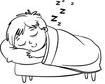 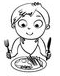 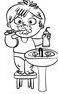 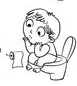         ________________                ______________                      _______________                  ________________2.  Слику дечака који је тужан заоктружи плавом,  љут црвеном,а срећан зеленом бојом. 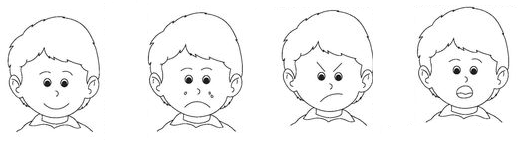  3.  Заокружи слово испред тачних тврдњи.            а) Сви људи имају иста интересовања.            б) Људи се разликују по полу.            в) Сви људи имају исте животне потребе.            г) Људи се разликују по језику који говоре. 4.  Повежи хитну службу са бројем телефона.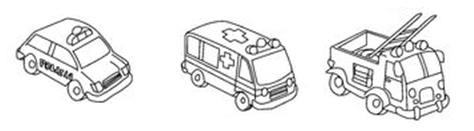                 194                            193                              192       5.  Пажљиво прочитај реченице и откриј у којој просторији се  налазе укућани. Мама је опрала суђе, обрисала шпорет и умутила палачинке.  Мама се налази у  ____________________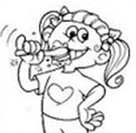 Тата седи у фотељи и гледа утакмицу . Тата се налази у _________________________Мартина је опрала зубе и истуширала се. Мартина је у _________________________Саша је сложио играчке и средио радни сто. Саша је у ___________________________________ОШ „Никола Тесла“  Нови СадПовежи појам са његовим описом.                          СУСЕД                                               Особе које живе  у истом насељу.                         СУГРАЂАНИН                                   Особе које живе у непосредној близини.                              РОЂАК                                               Особе које имају исто година.                         ВРШЊАК                                           Браћа и сестре наших родитеља.    Допуни реченице.  Мамин брат мени је __________________         Татина или мамина сестра, мени је  _______________         Ужу породицу чине ______________________________________________________________ Дневно треба да имамо пет  оброка, а то су: ______________________ __________________________     _____________________________________       9. Обој слике намирница које су важне за исхрану људи.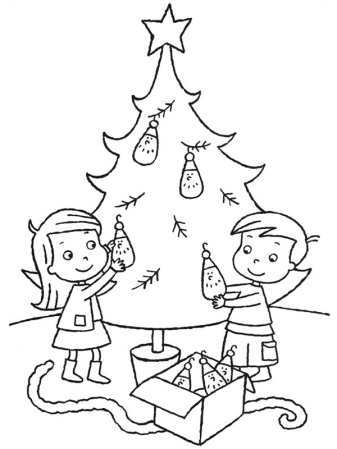 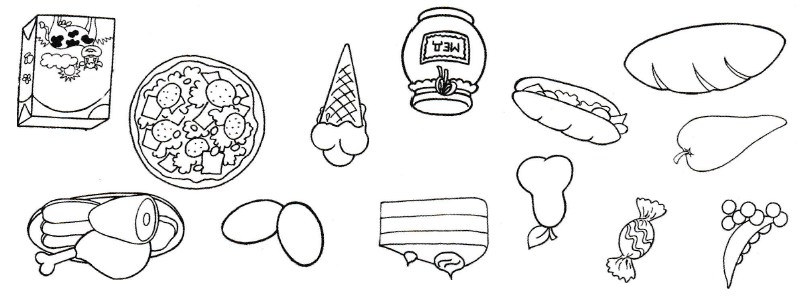       10. а)  Наведи један школски празник. __________________________________        б) Испод слике напиши који породични празник је приказан. 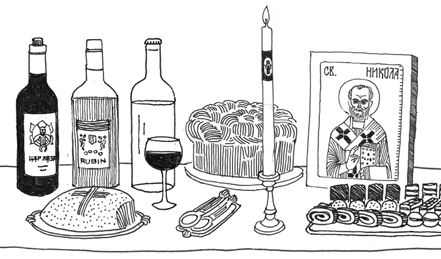 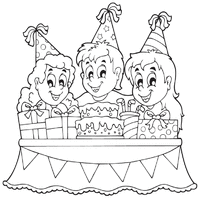 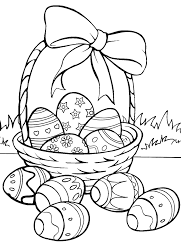               ____________________                       __________________                  ____________                _______________      ОШ „Никола Тесла“  Нови Сад